個人番号カード暗証番号変更・再設定電子証明書暗証番号変更・再設定申請書三朝町長　様　　年　　月　　日※個人番号がわからない場合は、生年月日と性別を記載してください。申請の内容について、該当する番号に○をつけてください。代理人による届出の場合は、以下に記入してください。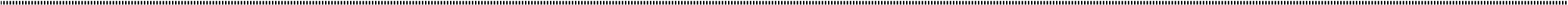 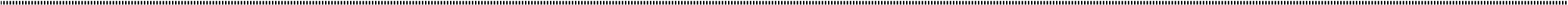 ※事務処理記載欄（参考）個人番号の記載がある場合は、生年月日と性別に加えて、住所の記載も省略することが可能です。